30. Определить напор, который должен развивать насос, чтобы обеспечить подачу воды в заводские цехи, расположенные на горизонтальной площадке (рис.20). В цех №1 необходимо подать расход в цех №2 – расход   в цех №3 – расход   в цех №4 – расход  Длина каждого участка l, диаметр трубы d, и эквивалентная абсолютна шероховатость стенок  соответственно равны:первого участка - , второго участка - , третьего участка - , четвертого участка - , Местными потерями напора пренебречь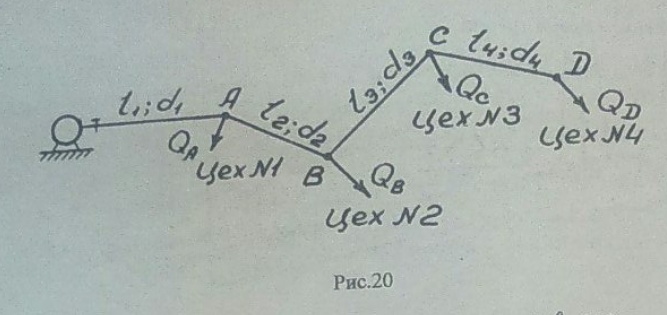 Решение2. При проектировании насосной установки (рис.24) заданы следующие величины: производительность устанавливаемого насоса Q=102 л/с, длина всасывающей линии  длина нагнетательной линии , диаметр нагнетательной линии , отметка расчетного уровня в приемном колодце 73,00 м, отметка уровня воды в напорном баке 117,60 м, коэффициент гидравлического трения λ=0,052, коэффициенты местных сопротивлений:   Определить напор насоса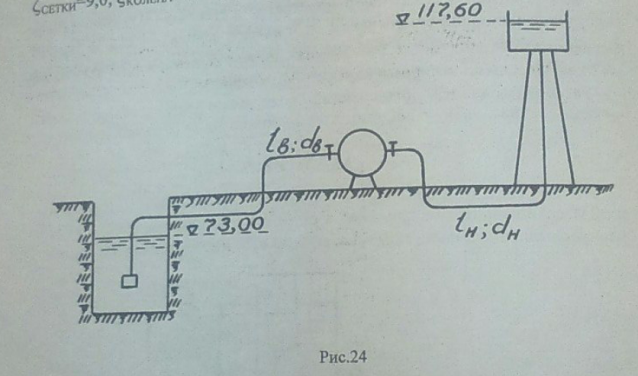 Решение7. Определить полный, гидравлический, механический и индикаторный КПД насоса, если потребляемая им мощность N=117 кВт, индикаторная мощность , напор насоса Н=210  м, производительность насоса Q=32,2 л/с и объемный КПД насоса  Насос перекачивает нефть с плотностью Решение9. Определить теоретическую производительность  одноступенчатого центробежного насоса при следующих данных: внешний диаметр рабочего колеса  (рис.26), ширина канала при выходе из колеса , угол , угол , число оборотов вала n=1500 об/мин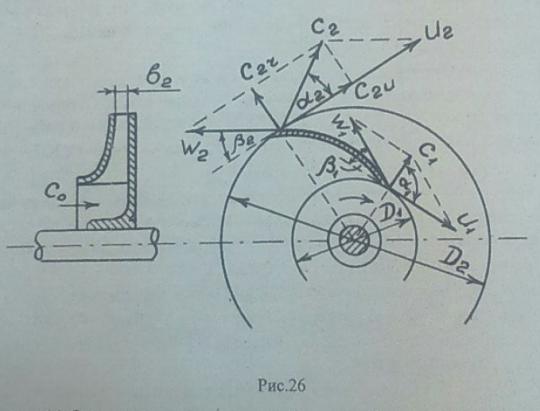 Решение10. Определить действующий напор Н одноступенчатого центробежного насоса, если внутренний диаметр рабочего колеса  (рис.26), внешний диаметр рабочего колеса , угол , угол , гидравлический КПД насоса , число оборотов вала n=1000 об/мин, скорость Установить, как изменится напор насоса, если рабочее колесо будет вращаться с числом оборотов n’=1200 об/минРешение11. Определить теоретический напор  одноступенчатого центробежного насоса при следующих данных: внутренний диаметр рабочего колеса  (рис.26), внешний диаметр рабочего колеса , угол , угол , число оборотов вала n=1450 об/мин, скорость Решение15. Определить число оборотов вала шестиступенчатого центробежного насоса, если напор, создаваемый им, Н=250м, внутренний диаметр рабочего колеса  (рис.26), внешний диаметр рабочего колеса , угол , угол , гидравлический КПД насоса , скорость Решение